TELŠIŲ RAJONO SAVIVALDYBĖSTARYBASPRENDIMASDĖL DIENOS, TRUMPALAIKĖS, ILGALAIKĖS SOCIALINĖS GLOBOS PASLAUGŲ TELŠIŲ RAJONE TEIKIMO ORGANIZAVIMO IR MOKĖJIMO UŽ SOCIALINES PASLAUGAS TVARKOS APRAŠŲ IR KAINŲ PATVIRTINIMO2015 m. gruodžio 28 d. Nr. T1-357TelšiaiVadovaudamasi Lietuvos Respublikos vietos savivaldos įstatymo 16 straipsnio 4 dalimi, Lietuvos Respublikos socialinių paslaugų įstatymo 13 straipsnio 4 dalimi, 16 straipsnio 6 dalimi, 17 straipsniu,  Mokėjimo už socialines paslaugas tvarkos aprašu, patvirtintu Lietuvos Respublikos Vyriausybės . birželio 14 d. nutarimu Nr. 583 „Dėl Mokėjimo už socialines paslaugas tvarkos aprašo patvirtinimo“, Socialinių paslaugų katalogu, patvirtintu Lietuvos Respublikos socialinės apsaugos ir darbo ministro . balandžio 5 d. įsakymu Nr. A1-93 „Dėl Socialinių paslaugų katalogo patvirtinimo“, ir Asmens (šeimos) socialinių paslaugų poreikio nustatymo ir skyrimo tvarkos aprašu, patvirtintu Lietuvos Respublikos socialinės apsaugos ir darbo ministro . balandžio 5 d. įsakymu Nr. A1-94 „Dėl Asmens (šeimos) socialinių paslaugų poreikio nustatymo ir skyrimo tvarkos aprašo ir Senyvo amžiaus asmens bei suaugusio asmens su negalia socialinės globos poreikio nustatymo metodikos patvirtinimo“, Telšių rajono savivaldybės taryba n u s p r e n d ž i a:1. Patvirtinti pridedamus:1.1. Paslaugų skyrimo, teikimo ir mokėjimo dienos socialinės globos institucijoje teikimo ir mokėjimo tvarkos aprašą;1.2. Dienos socialinės globos asmens namuose paslaugų skyrimo, teikimo ir mokėjimo tvarkos aprašą; 1.3. Trumpalaikės / ilgalaikės socialinės globos paslaugų skyrimo suaugusiems asmenims su negalia ir senyvo amžiaus asmenims teikimo ir mokėjimo už paslaugas tvarkos aprašą.2. Patvirtinti Telšių rajono senelių globos namuose mitybos, medikamentų išlaidų finansinius normatyvus vienam asmeniui per parą:2.1. mitybos Telšių rajono senelių globos namuose – 4,00 Eur;2.2. mitybos su pristatymu Telšių rajono senelių globos namų struktūriniuose padaliniuose – Gedrimų savarankiško gyvenimo namuose arba Dienos socialinės globos centre – 4,20 Eur (pusryčiai sudaro – 30 proc., pietūs – 40 proc., pavakariai ir vakarienė – 30 proc.);2.3. Telšių rajono senelių globos namuose medikamentų – 0,40 Eur. Punkto pakeitimai:Nr. T1-88, 2018-03-29, paskelbta TAR 2018-04-03, i. k. 2018-050833. Patvirtinti Telšių rajono senelių globos namuose socialinės globos kainą vienam asmeniui per mėnesį:3.1. su sunkia negalia – 750,00 Eur, kurią sudaro 195,00 Eur bendroji socialinės globos lėšų dalis ir 555,00 Eur kintamoji socialinės globos lėšų dalis;3.2. darbingo amžiaus neįgaliam ir senyvo amžiaus asmeniui – 650,00 Eur, kurią sudaro 195,00 bendroji socialinės globos lėšų dalis ir 455,00 Eur kintamoji socialinės globos lėšų dalis. Punkto pakeitimai:Nr. T1-88, 2018-03-29, paskelbta TAR 2018-04-03, i. k. 2018-050834. Patvirtinti Telšių rajone socialinės globos teikiamų paslaugų vienam asmeniui valandos ir mėnesio kainą:4.1. dienos socialinės globos asmens namuose vienam asmeniui vienos valandos kainą – 3,48 Eur, vienam asmeniui kainą per mėnesį – 386,31 Eur;4.2. Telšių socialinių paslaugų centro Telšių dienos centre dienos socialinės globos vienam asmeniui kainą per mėnesį — 555,21 Eur;4.3. Neteko galios nuo 2017-09-02Punkto naikinimas:Nr. T1-232, 2017-08-31, paskelbta TAR 2017-09-01, i. k. 2017-140764.4. Telšių rajono senelių globos namų struktūriniame padalinyje – Dienos socialinės globos centre vienam asmeniui per mėnesį – 435,00 Eur, kurią sudaro 106,00 Eur bendroji socialinės globos lėšų dalis ir 329,00 Eur kintamoji socialinės globos lėšų dalis.5. Pripažinti netekusiais galios:5.1. Telšių rajono savivaldybės tarybos 2014 m. lapkričio 27 d. sprendimą Nr. T1-394 „Dėl mitybos, medikamentų išlaidų finansinių normatyvų ir socialinės globos kainos Telšių rajono senelių globos namuose ir Telšių rajono senelių globos namų struktūriniame padalinyje – Gedrimų savarankiško gyvenimo namuose patvirtinimo“;5.2. Telšių rajono savivaldybės tarybos 2010 m. lapkričio 25 d. sprendimą Nr. T1-429 „Dėl socialinių paslaugų teikimo Telšių rajone tvarkų patvirtinimo“;5.3. Telšių rajono savivaldybės tarybos 2014 m. gruodžio 11 d. sprendimą Nr. T1-432 „Dėl socialinių paslaugų, teikiamų Telšių rajone, kainų sąrašo bei socialinių paslaugų asmens namuose teikimo ir mokėjimo sutarties patvirtinimo“;5.4. Telšių rajono savivaldybės tarybos 2014 m. gruodžio 29 d. sprendimą Nr. T1-444 „Dėl socialinių paslaugų skyrimo, teikimo ir mokėjimo Telšių rajono senelių globos namuose ir Telšių rajono senelių globos namų struktūriniuose padaliniuose tvarkos aprašo patvirtinimo“.Savivaldybės meras	                                                                                 Petras Kuizinas							  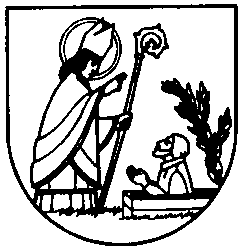 